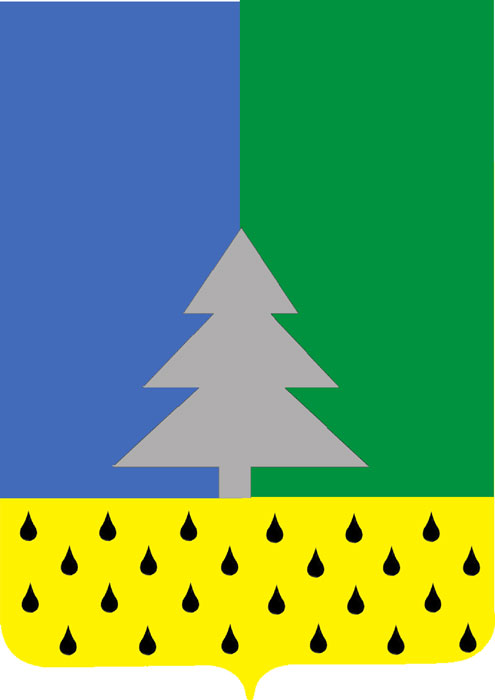 Советский районХанты-Мансийский автономный округ – ЮграАдминистрация сельского поселения Алябьевский09  января   2019 года                                                                                                          № 2О Комиссии по предупреждению и ликвидации чрезвычайных ситуаций и обеспечению пожарной безопасности Администрации сельского поселения Алябьевский  На основании Федерального закона от 21 декабря 1994 № 68-ФЗ «О защите населения и территорий от чрезвычайных ситуаций природного и техногенного характера», Федерального закона от 12 февраля 1998 № 28-ФЗ «О гражданской обороне», постановления Правительства Российской Федерации от 30 декабря 2003 № 794 «О единой государственной системе предупреждения и ликвидации чрезвычайных ситуаций»: Образовать Комиссию по предупреждению и ликвидации чрезвычайных ситуаций и обеспечению пожарной безопасности Администрации сельского поселения Алябьевский; Утвердить Положение о Комиссии по предупреждению и ликвидации чрезвычайных ситуаций и обеспечению пожарной безопасности Администрации сельского поселения Алябьевский (приложение № 1);Утвердить состав Комиссии по предупреждению и ликвидации чрезвычайных ситуаций и обеспечению пожарной безопасности Администрации сельского поселения Алябьевский (приложение № 2);Утвердить закрепление служб за членами Комиссии по предупреждению и ликвидации чрезвычайных ситуаций и обеспечению пожарной безопасности Администрации сельского поселения Алябьевский (приложение № 3);Утвердить функциональные обязанности председателя, заместителя и членов Комиссии по предупреждению и ликвидации чрезвычайных ситуаций и обеспечению пожарной безопасности Администрации сельского поселения Алябьевский (приложение № 4);Утвердить схему оповещения по предупреждению и ликвидации чрезвычайных ситуаций и обеспечению пожарной безопасности Администрации сельского поселения Алябьевский (приложение № 5);Признать утратившим силу постановление Администрации сельского поселения Алябьевский от 17.03.2014  № 47 «О Комиссии по предупреждению и ликвидации чрезвычайных ситуаций и обеспечению пожарной безопасности Администрации сельского поселения Алябьевский», постановление Администрации сельского поселения Алябьевский от 18.06.2015 № 187 «О внесении изменений в постановление Администрации сельского поселения Алябьевский от 17.03.2014  № 47 «О Комиссии по предупреждению и ликвидации чрезвычайных ситуаций и обеспечению пожарной безопасности Администрации сельского поселения Алябьевский», постановление Администрации сельского поселения Алябьевский от 28.03.2016 № 66   «О внесении изменений в постановление от 18.06.2015  № 187 «О Комиссии по предупреждению и ликвидации чрезвычайных ситуаций и обеспечению пожарной безопасности Администрации сельского поселения Алябьевский», постановление Администрации сельского поселения Алябьевский от 08.02.2017 года № 15 «О Комиссии по предупреждению и ликвидации чрезвычайных ситуаций и обеспечению пожарной безопасности Администрации сельского поселения Алябьевский», постановление Администрации сельского поселения Алябьевский от 11.01.2018 года № 6 «О внесении изменений   в постановление Администрации сельского поселения Алябьевский  от 08.02.2017 г. № 15 «О Комиссии по предупреждению и ликвидации чрезвычайных ситуаций и обеспечению пожарной безопасности Администрации сельского поселения Алябьевский»;Опубликовать настоящее постановление в бюллетене «Алябьевский вестник» и разместить на официальном сайте Администрации сельского поселения Алябьевский в сети Интернет. Настоящее постановление вступает в силу со дня его официального опубликования;Ведущему специалисту Администрации сельского поселения Алябьевский Кудриной Оксане Андреевне ознакомить ответственных лиц с настоящим постановлением под роспись;Контроль исполнения настоящего постановления оставляю за собой.     Глава сельского     поселения Алябьевский			             			          Ю.А. Кочурова        ПОСТАНОВЛЕНИЕ